Ceny české filmové kritiky vyhrála Krajina ve stínutisková zpráva Sdružení českých filmových kritiků, 6. února 2021Sdružení českých filmových kritiků v sobotu 6. 2. v pražském Divadle Archa v přímém přenosu České televize předalo své výroční ceny. Filmem roku 2020 se stalo historické drama Bohdana Slámy Krajina ve stínu. Ocenění se dočkalo i dalších 7 děl.Nejlepší film Krajina ve stínu, černobílé drama z vesnice v pohraničním Vitorazsku, natočil režisér Bohdan Sláma a producenti Martin Růžička a Jindřich Motýl. Kromě úspěchu v hlavní kategorii Krajina ve stínu vynesla i ocenění pro nejlepší herečku Magdaléně Borové. Ta ztvárnila ve filmu inspirovaném skutečnými osudy Marii Veberovou, Češku smýkanou tragédiemi sudetských dějin. Šarlatán, nový film Agnieszky Holland o přírodním léčiteli Janu Mikoláškovi, obdržel cenu za režii a díky Ivanu Trojanovi také za nejlepší mužský herecký výkon. Modeláře, film Petra Zelenky popisující řadu současných politicko-společenských problémů, ocenili filmoví novináři za scénář.Nejlepším dokumentem se stal nejnavštěvovanější snímek loňského roku V síti, počin Barbory Chalupové a Víta Klusáka, odkrývající praktiky online sexuálních predátorů. Cena innogy pro objev roku připadla Jindřichu Andršovi, režisérovi dokumentárního filmu Nová šichta o horníkovi, který po zavření dolu hledá nové životní uplatnění. Experimentální dokument FREM, natočený v Antarktidě, vyzdvihla kategorie Audiovizuální počin. Režisérka Viera Čákanyová a její spolupracovník Tomáš Klein byli oceněni za kameru.Ceny české filmové kritiky v reakci na rozkvět domácí krátkometrážní tvorby v posledních letech také zřídily zvláštní cenu pro krátký film. Vůbec prvním oceněným se v této kategorii stal snímek Anatomie českého odpoledne od Adama Martince, hraný portrét české společnosti z letního koupaliště. Z ocenění v kategorii Mimo kino se radovali tvůrci krimi série České televize Zrádci.Slavnostní večer Cen české filmové kritiky proběhl bez publika v Divadle Archa, v přímém přenosu na ČT art ho moderovali Světlana Witowská a Ondřej Cihlář. Ceny české filmové kritiky organizuje Sdružení českých filmových kritiků za podpory hlavních partnerů, kterými jsou innogy, Česká televize, Státní fond kinematografie a Ministerstvo kultury. Dalšími partnery cen jsou Divadlo Archa, Champagneria a mowshe. Výsledky hlasování a rozhodování jednotlivých kritiků a kritiček jsou nyní veřejně dostupné na webu www.filmovakritika.cz.Vítězové Cen české filmové kritiky za rok 2020Nejlepší film: Krajina ve stínu – producenti Martin Růžička, Jindřich MotýlNejlepší dokument: V síti – Barbora Chalupová, Vít KlusákNejlepší režie: Šarlatán – Agnieszka HollandNejlepší scénář: Modelář – Petr ZelenkaNejlepší herečka: Krajina ve stínu – Magdaléna BorováNejlepší herec: Šarlatán – Ivan TrojanAudiovizuální počin: FREM, kamera – Tomáš Klein, Viera ČákanyováCena innogy pro objev roku: Jindřich Andrš – Nová šichtaMimo kino: Zrádci – Viktor Tauš, Matěj Chlupáček, Miro ŠifraNejlepší krátký film: Anatomie českého odpoledne – Adam Martinec Hlavní podporovatelé 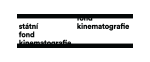 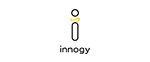 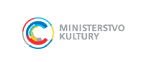 Hlavní mediální partner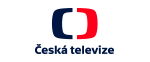 Partneři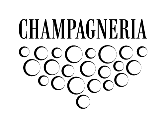 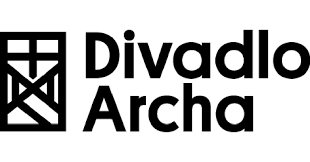 